* strike out in case of irrelevance.   ** use annex when needed.    *** Please use one submission form per crop speciesCollection and submission of samplesCollecting samplesSamples should preferably be taken from areas that show early symptoms of the problem. Dying and rotting plants or plants with late symptoms contain secondary organisms that may hamper detection or isolation of the primary pathogen. It is important to collect samples prior to any pesticide application. Pesticides kill or mask pathogens and can interfere with laboratory testing.If symptoms are unclear send the whole plant when possible.Order formProvide correct name and address on the form, and if possible your Client number Naktuinbouw.Provide as much information about the problem as possible; this will accelerate an accurate diagnosis of the problem.Include your e-mail address and phone number. Mail digital photographs, if available, to diagnostiek@naktuinbouw.nl ; indicate this on the submission form.Packing samplesAvoid contamination of leaves and flowers with potting soil or substrate. The roots or pots should be bagged and closed with an elastic band around the stem. Then:Pack the samples in paper to avoid dehydration or rotting. Paper will regulate moisture in the bag.Don’t use wet paper: Plastic does not evaporate water!Pack this in plastic to avoid spread of diseasesAttach the sample code on the outsideDo not close the bag with a sticker that contains sample information.Attach the sample submission form on the outside of the parcel.Be aware that parcels are thrown around during transport. Fill up boxes.Mailing samplesSend the samples as soon as possible to avoid deterioration to:  NAKtuinbouwAfd. DiagnostiekSotaweg 222371 GD RoelofarendsveenNetherlandsIf the sample cannot be sent immediately, keep it cool, when possible refrigerated. Keep it out of direct sunlight.To make sure that your sample will be processed as soon as it arrives, collect and ship so that it will    arrive at Naktuinbouw no later than Friday morning during a regular week. Use only express mail by international transport of samples.  Keep in mind that there are no mail deliveries at Naktuinbouw during the weekend or holidays.You can send a copy of sample submission form by e-mail to diagnostiek@naktuinbouw.nl                                   The processing of your order is than prepared during shipment. Naktuinbouw agreementsAssignments will be carried out under the General Agreements of Naktuinbouw for delivery of services and to carry out orders (http://www.naktuinbouw.nl/en/terms-and-conditions).Naktuinbouw DiagnostiekPO Box 402370 AA RoelofarendsveenPhone:	  +31 (0)71 332 62 55Mail: 	  diagnostiek@naktuinbouw.nlWebsite: www.naktuinbouw.nlDiagnostics Assignment for testingDiagnostics Assignment for testingDiagnostics Assignment for testingDiagnostics Assignment for testingDiagnostics Assignment for testingDiagnostics Assignment for testingDiagnostics Assignment for testingDiagnostics Assignment for testing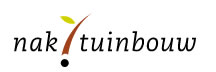  Client name: Client name: Client name: Client name: Client name: Client name: Client name: Client name:Business nameStreetP.O. boxP.O. boxP.O. boxP.O. boxZip-codeZip-codeZip-codeZip-codeZip-codeCityCityCityCityCityPhoneWebsiteWebsiteWebsiteWebsiteE-mailClient number NaktuinbouwClient number NaktuinbouwClient number NaktuinbouwClient number NaktuinbouwPerson to be contactedMr* / Mrs*Mr* / Mrs*Mr* / Mrs*Mr* / Mrs*Mr* / Mrs*Mr* / Mrs*Mr* / Mrs*Mr* / Mrs*Mr* / Mrs*PhoneE-mail adressE-mail adressE-mail adressE-mail adressMobile phoneSend results C.C. to E-mail Send results C.C. to E-mail Send results C.C. to E-mail Send results C.C. to E-mail Crop***SpeciesSpeciesSpeciesSpeciesNumber of samples**Sampled code / description**Reverence nr.Reverence nr.Reverence nr.Reverence nr.Country of originPropagation material*  /  production material*Propagation material*  /  production material*Propagation material*  /  production material*Propagation material*  /  production material*Propagation material*  /  production material*Propagation material*  /  production material*Propagation material*  /  production material*Propagation material*  /  production material*Propagation material*  /  production material*Propagation material*  /  production material*InfectionCultivated area / number of plantsCultivated area / number of plantsCultivated area / number of plantsFirst symptoms seenFirst symptoms seenFirst symptoms seenFirst symptoms seenInfectionLoss (% / number)Loss (% / number)Loss (% / number)Do symptoms increaseDo symptoms increaseDo symptoms increaseDo symptoms increaseYes* / No*SymptomsAffected partsAffected partsSoilSoilDistribution diseaseDistribution diseasePreceding cropPreceding cropwiltingstems/branch      sandentire crop entire crop 11yellowingrootsloamedge of fieldedge of field22gallsleafsclayrandom in field/lotrandom in field/lot33diebackflowerspeathigh spotshigh spotsrotfruitslow spotslow spotsPlantingPlantingmarginal burnseedswet spotswet spotsfield      leaf/needle dropWatering systemWatering systemSubstratedry spotsdry spotsgreenhouseleaf spotssprinklerrock wollsunny spotssunny spotscontainer/potstreakfloodingpotting soilshaded spotsshaded spotsmosaicdrip irrigationspecific varietyspecific varietyblightreuse yes /no *reuse yes /no *bench/watering unitbench/watering unitother, see **disinfection yes/no*disinfection yes/no*Chemicals. Fertilizer used:Chemicals. Fertilizer used:Chemicals. Fertilizer used:Chemicals. Fertilizer used:Chemicals. Fertilizer used:Chemicals. Fertilizer used:Chemicals. Fertilizer used:Chemicals. Fertilizer used:Chemicals. Fertilizer used:Chemicals. Fertilizer used:Chemicals. Fertilizer used:Problem describtion:Problem describtion:Problem describtion:Problem describtion:Problem describtion:Problem describtion:Problem describtion:Problem describtion:Problem describtion:Problem describtion:Problem describtion:Digital pictures send to diagnostiek@naktuinbouw.nl ? Yes / No  Digital pictures send to diagnostiek@naktuinbouw.nl ? Yes / No  Digital pictures send to diagnostiek@naktuinbouw.nl ? Yes / No  Digital pictures send to diagnostiek@naktuinbouw.nl ? Yes / No  Digital pictures send to diagnostiek@naktuinbouw.nl ? Yes / No  Digital pictures send to diagnostiek@naktuinbouw.nl ? Yes / No  Digital pictures send to diagnostiek@naktuinbouw.nl ? Yes / No  Digital pictures send to diagnostiek@naktuinbouw.nl ? Yes / No  Digital pictures send to diagnostiek@naktuinbouw.nl ? Yes / No  Digital pictures send to diagnostiek@naktuinbouw.nl ? Yes / No  Digital pictures send to diagnostiek@naktuinbouw.nl ? Yes / No  Client commissions to test samples as stated above. Client has read and accepted the General Agreements for Services of NaktuinbouwSee: http://www.naktuinbouw.nl/en/terms-and-conditions.Client commissions to test samples as stated above. Client has read and accepted the General Agreements for Services of NaktuinbouwSee: http://www.naktuinbouw.nl/en/terms-and-conditions.Client commissions to test samples as stated above. Client has read and accepted the General Agreements for Services of NaktuinbouwSee: http://www.naktuinbouw.nl/en/terms-and-conditions.Client commissions to test samples as stated above. Client has read and accepted the General Agreements for Services of NaktuinbouwSee: http://www.naktuinbouw.nl/en/terms-and-conditions.Client commissions to test samples as stated above. Client has read and accepted the General Agreements for Services of NaktuinbouwSee: http://www.naktuinbouw.nl/en/terms-and-conditions.Client commissions to test samples as stated above. Client has read and accepted the General Agreements for Services of NaktuinbouwSee: http://www.naktuinbouw.nl/en/terms-and-conditions.Client commissions to test samples as stated above. Client has read and accepted the General Agreements for Services of NaktuinbouwSee: http://www.naktuinbouw.nl/en/terms-and-conditions.CityCityCityCityClient commissions to test samples as stated above. Client has read and accepted the General Agreements for Services of NaktuinbouwSee: http://www.naktuinbouw.nl/en/terms-and-conditions.Client commissions to test samples as stated above. Client has read and accepted the General Agreements for Services of NaktuinbouwSee: http://www.naktuinbouw.nl/en/terms-and-conditions.Client commissions to test samples as stated above. Client has read and accepted the General Agreements for Services of NaktuinbouwSee: http://www.naktuinbouw.nl/en/terms-and-conditions.Client commissions to test samples as stated above. Client has read and accepted the General Agreements for Services of NaktuinbouwSee: http://www.naktuinbouw.nl/en/terms-and-conditions.Client commissions to test samples as stated above. Client has read and accepted the General Agreements for Services of NaktuinbouwSee: http://www.naktuinbouw.nl/en/terms-and-conditions.Client commissions to test samples as stated above. Client has read and accepted the General Agreements for Services of NaktuinbouwSee: http://www.naktuinbouw.nl/en/terms-and-conditions.Client commissions to test samples as stated above. Client has read and accepted the General Agreements for Services of NaktuinbouwSee: http://www.naktuinbouw.nl/en/terms-and-conditions.DateDateDateDateClient commissions to test samples as stated above. Client has read and accepted the General Agreements for Services of NaktuinbouwSee: http://www.naktuinbouw.nl/en/terms-and-conditions.Client commissions to test samples as stated above. Client has read and accepted the General Agreements for Services of NaktuinbouwSee: http://www.naktuinbouw.nl/en/terms-and-conditions.Client commissions to test samples as stated above. Client has read and accepted the General Agreements for Services of NaktuinbouwSee: http://www.naktuinbouw.nl/en/terms-and-conditions.Client commissions to test samples as stated above. Client has read and accepted the General Agreements for Services of NaktuinbouwSee: http://www.naktuinbouw.nl/en/terms-and-conditions.Client commissions to test samples as stated above. Client has read and accepted the General Agreements for Services of NaktuinbouwSee: http://www.naktuinbouw.nl/en/terms-and-conditions.Client commissions to test samples as stated above. Client has read and accepted the General Agreements for Services of NaktuinbouwSee: http://www.naktuinbouw.nl/en/terms-and-conditions.Client commissions to test samples as stated above. Client has read and accepted the General Agreements for Services of NaktuinbouwSee: http://www.naktuinbouw.nl/en/terms-and-conditions.SignatureSignatureSignatureSignature